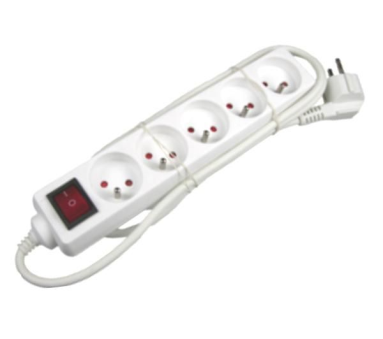 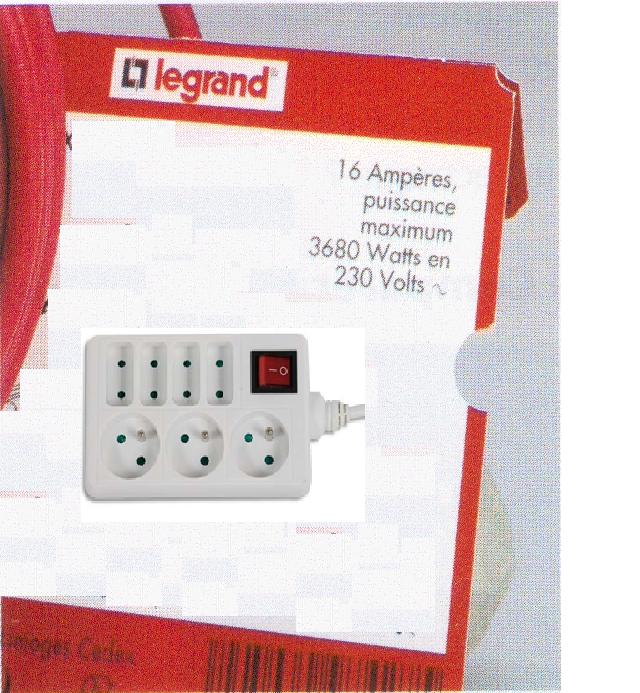 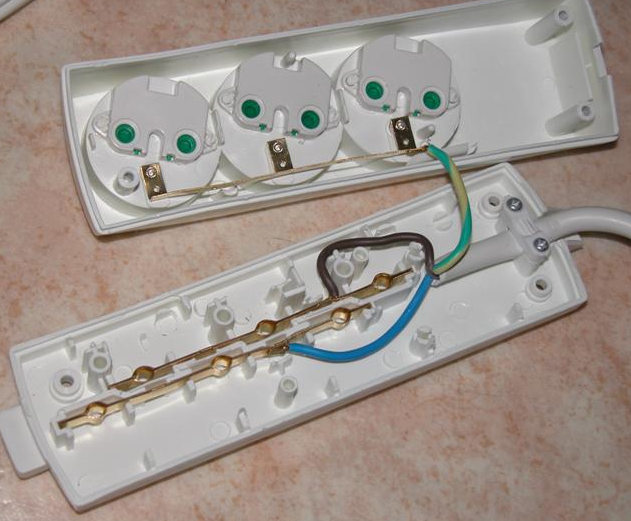 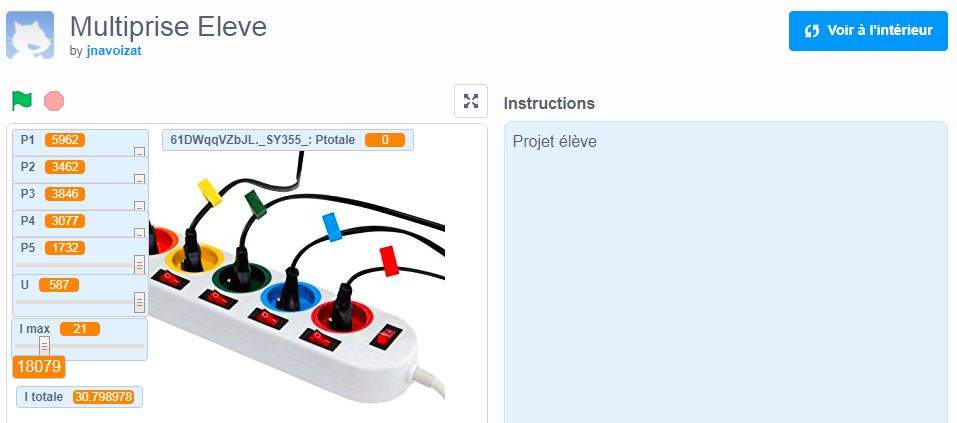 1. Avec les documents, assemble les blocs pour calculer la puissance totale en fonction des puissances P1, P2, P3, P4 et P5.                             Attention, certains blocs sont inutiles. 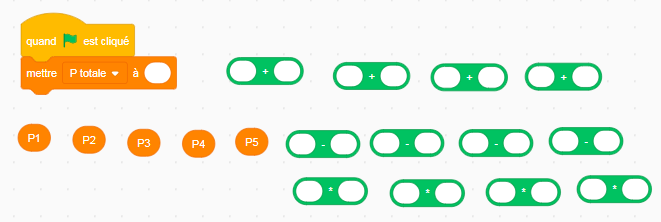 2. A l’aide des documents, choisis la proposition correcte permettant de calculer l’intensité totale avec P totale et U, la tension.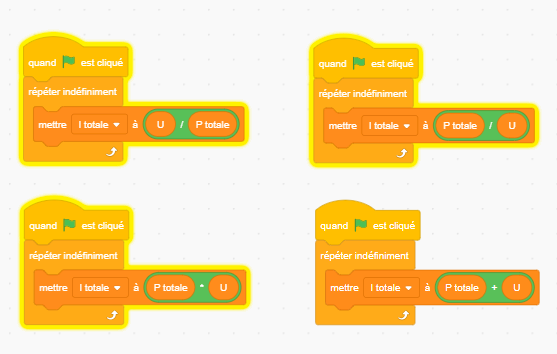 3. Finalement, assemble les blocs de manière à ce que la simulation indique un danger si l’intensité totale I totale dépasse l’intensité maximale I max supportée par la multiprise. 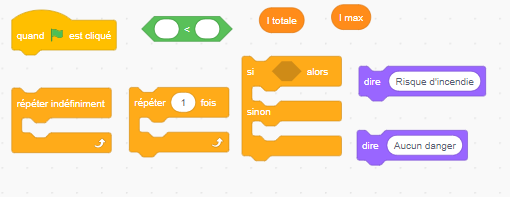 4.  Conclusion :  En simulant la situation de départ (Puissances des appareils, Tension U, Intensité maximale Imax), conclus le problème.………………………………………………………………………………………………………………………………………………………………………………………………………………………………………………………………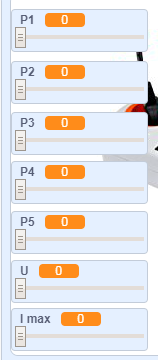 ………………………………………………………………………………………………………………………………………………………………………………………………………………………………………………………………………………………………………………………………………………………………………………………………………………………………………………………………………………………………………………………………………………………………………………………………………………………………………………………………………………………………………………………………………………………………………………………………………………………………………………………………………………………………………………………………………………………………………………………………………………………………………………………………5. Pour aller plus loin : Tu peux écrire un programme fonctionnant pour une multiprise avec six prises disponibles. CorrectionQuestions 1 : 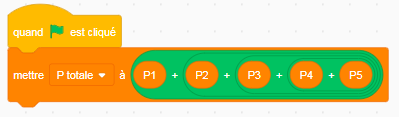 Questions 2 : 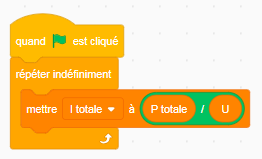 Questions 3 : 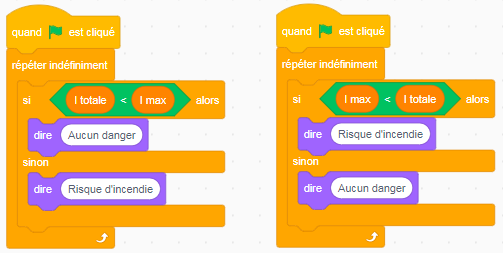 Pour aller plus loin : 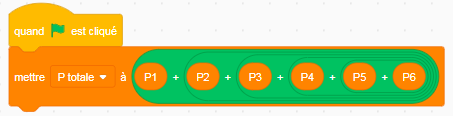 ItemsObjectifs Auto-évaluation Evaluation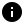 Extraire des informations.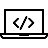 Ecrire un programme.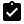 Conclure un problème.